MUNICIPIO DE ZAPOTLÁN EL GRANDE, JALISCO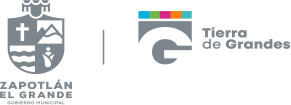 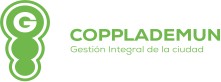 SECRETARÍA TÉCNICA DEL COPPLADEMUN 2018-2021 PROGRAMA OPERATIVO ANUAL 2020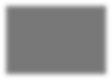 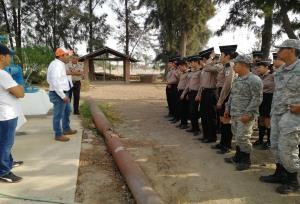 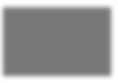 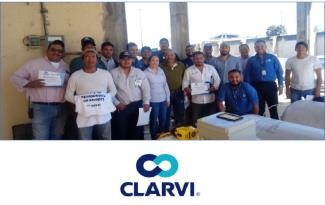 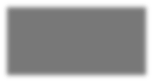 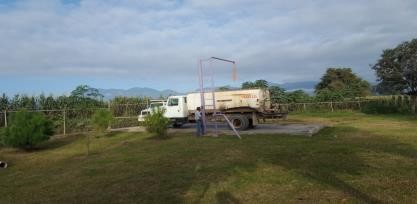 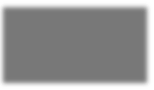 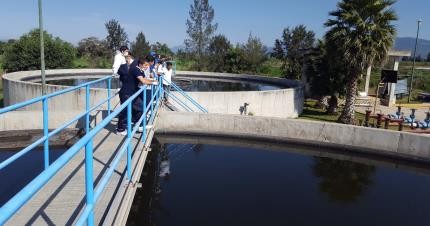 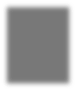 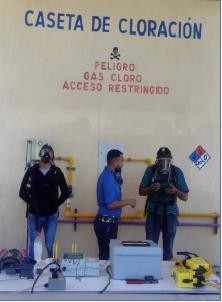 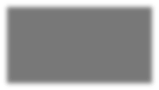 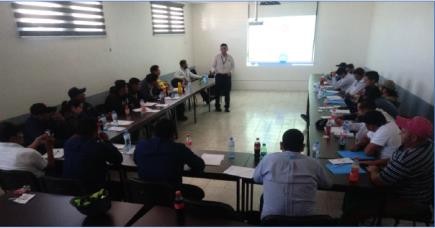 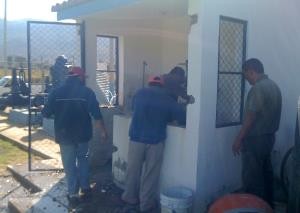 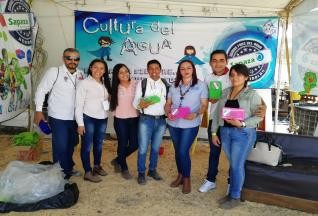 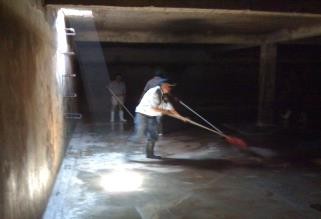 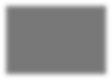 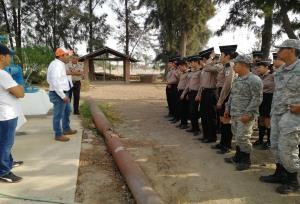 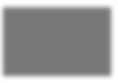 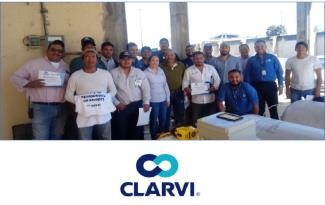 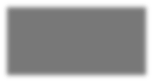 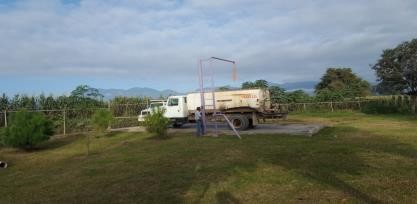 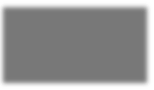 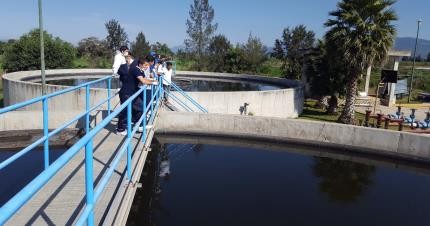 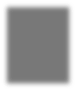 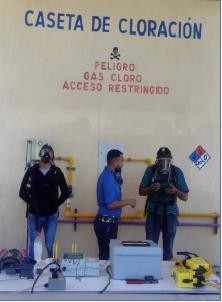 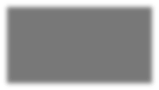 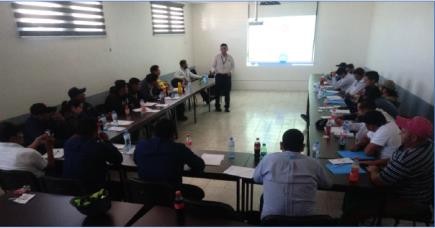 LIC. JUAN MANUEL FIGUEROA BARAJAS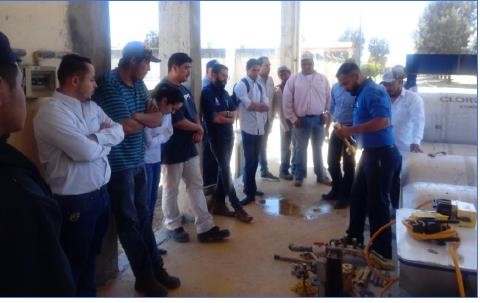 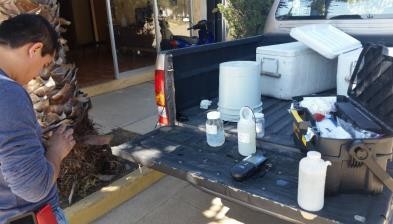 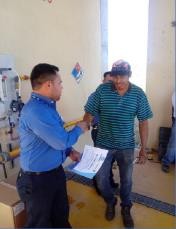 DIRECTOR DE SISTEMA DE AGUA POTABLE DE ZAPOTLÁNMTRO. ALFONSO FREGOSO VARGASJEFE DE PLANEACIÓN MUNICIPAL Y GESTIÓN DE PROGRAMAS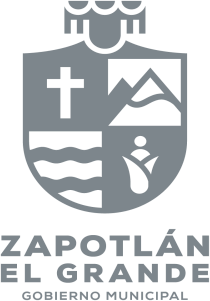 TIERRA GRANDES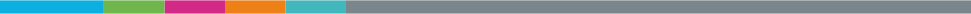 PROGRAMA OPERATIVO ANUAL 2019PROGRAMA OPERATIVO ANUAL 2019PROGRAMA OPERATIVO ANUAL 2019PROGRAMA OPERATIVO ANUAL 2019PROGRAMA OPERATIVO ANUAL 2019PROGRAMA OPERATIVO ANUAL 2019PROGRAMA OPERATIVO ANUAL 2019PROGRAMA OPERATIVO ANUAL 2019PROGRAMA OPERATIVO ANUAL 2019PROGRAMA OPERATIVO ANUAL 2019PROGRAMA OPERATIVO ANUAL 2019PROGRAMA OPERATIVO ANUAL 2019PROGRAMA OPERATIVO ANUAL 2019PROGRAMA OPERATIVO ANUAL 2019PROGRAMA OPERATIVO ANUAL 2019PROGRAMA OPERATIVO ANUAL 2019PROGRAMA OPERATIVO ANUAL 2019PROGRAMA OPERATIVO ANUAL 2019PROGRAMA OPERATIVO ANUAL 2019PROGRAMA OPERATIVO ANUAL 2019PROGRAMA OPERATIVO ANUAL 2019PROGRAMA OPERATIVO ANUAL 2019SISTEMA DE AGUA POTABLE Y ALCANTARILLADOSISTEMA DE AGUA POTABLE Y ALCANTARILLADOSISTEMA DE AGUA POTABLE Y ALCANTARILLADOSISTEMA DE AGUA POTABLE Y ALCANTARILLADOSISTEMA DE AGUA POTABLE Y ALCANTARILLADOSISTEMA DE AGUA POTABLE Y ALCANTARILLADOSISTEMA DE AGUA POTABLE Y ALCANTARILLADOSISTEMA DE AGUA POTABLE Y ALCANTARILLADOSISTEMA DE AGUA POTABLE Y ALCANTARILLADOSISTEMA DE AGUA POTABLE Y ALCANTARILLADOSISTEMA DE AGUA POTABLE Y ALCANTARILLADOSISTEMA DE AGUA POTABLE Y ALCANTARILLADOSISTEMA DE AGUA POTABLE Y ALCANTARILLADOSISTEMA DE AGUA POTABLE Y ALCANTARILLADOSISTEMA DE AGUA POTABLE Y ALCANTARILLADOSISTEMA DE AGUA POTABLE Y ALCANTARILLADOSISTEMA DE AGUA POTABLE Y ALCANTARILLADOSISTEMA DE AGUA POTABLE Y ALCANTARILLADOSISTEMA DE AGUA POTABLE Y ALCANTARILLADOSISTEMA DE AGUA POTABLE Y ALCANTARILLADOSISTEMA DE AGUA POTABLE Y ALCANTARILLADOSISTEMA DE AGUA POTABLE Y ALCANTARILLADOEJEOBJETIVOESTRATEGIACALENDARIZACION DE LINEAS DE ACCIÓNOctNovDicEneFebMarAbrMayJunJulAgoSepAREA RESPONSABLEMETA ANUALUNIDAD DE MEDIDAPARTIDA PRESUPUESTALMONTO TOTAL ANUAL PRESUPUESTAL1Ciudad para todosOM16 Proporcionar servicios públicos de calidad, aprovechando en forma sostenida los recursos hídricos del municipio generando mejoras en la operación del sistema que permitan mejorar la eficiencia en el suministro y el consumo del agua.EM16 Promoción de una política integral para el aprovechamiento eficiente y sustentable del agua.a. Fortalecer el aprovechamiento racional del agua en el municipio de Zapotlán el Grande.XXXXXDpto. Cultura del Agua10Talleres1Ciudad para todosOM16 Proporcionar servicios públicos de calidad, aprovechando en forma sostenida los recursos hídricos del municipio generando mejoras en la operación del sistema que permitan mejorar la eficiencia en el suministro y el consumo del agua.EM16 Promoción de una política integral para el aprovechamiento eficiente y sustentable del agua.d. Suministrar agua con calidad a la población de manera ordenada y eficiente.XXXXXXXXXXXXDpto. Calidad del Agua1Programa1,000 (Servicios Personales)$	33,116,183.001Ciudad para todosOM16 Proporcionar servicios públicos de calidad, aprovechando en forma sostenida los recursos hídricos del municipio generando mejoras en la operación del sistema que permitan mejorar la eficiencia en el suministro y el consumo del agua.EM16 Promoción de una política integral para el aprovechamiento eficiente y sustentable del agua.e. Difundir acciones de conservación, uso adecuado y racional del agua en el municipio.XXXXXXXXDpto. Cultura del Agua100Talleres2,000 (Materiales y Suministros)$	27,846,027.002Ciudad para todosOM16 Proporcionar servicios públicos de calidad, aprovechando en forma sostenida los recursos hídricos del municipio generando mejoras en la operación del sistema que permitan mejorar la eficiencia en el suministro y el consumo del agua.EM16 Promoción de una política integral para el aprovechamiento eficiente y sustentable del agua.f. Diseñar y ejecutar un Plan que defina acciones tendientes a la reducción de las pérdidas físicas, monitoreando permanentemente la operación de la infraestructura hidráulica.XXXXXXXXSubdirector Técnico20Porcentaje del volumen total de pérdida3,000 (Servicios Generales)$	 53,352,402.502Ciudad para todosOM16 Proporcionar servicios públicos de calidad, aprovechando en forma sostenida los recursos hídricos del municipio generando mejoras en la operación del sistema que permitan mejorar la eficiencia en el suministro y el consumo del agua.EM16 Promoción de una política integral para el aprovechamiento eficiente y sustentable del agua.i. Diseñar e implementar acciones que permitan controlar y bajar el índice de agua no contabilizada.XXXXXDpto. Cultura del Agua30Talleres2Ciudad para todosOM16 Proporcionar servicios públicos de calidad, aprovechando en forma sostenida los recursos hídricos del municipio generando mejoras en la operación del sistema que permitan mejorar la eficiencia en el suministro y el consumo del agua.EM16 Promoción de una política integral para el aprovechamiento eficiente y sustentable del agua.j. Diseñar e implementar acciones enfocadas a la gestión comercial que contribuyan a la mejora de los ingresos de acuerdo a los presupuestos establecidos, así como a mejorar la captación de recursos mediante el ajuste de las tarifas por el otorgamiento de los servicios.XXXXXXXXXXXXSubdirección Comercial1Estudio4,000 (Ayudas ySubsidios)$	      50,000.003Ciudad para todosOM16 Proporcionar servicios públicos de calidad, aprovechando en forma sostenida los recursos hídricos del municipio generando mejoras en la operación del sistema que permitan mejorar la eficiencia en el suministro y el consumo del agua.EM16 Promoción de una política integral para el aprovechamiento eficiente y sustentable del agua.k. Incrementar la facturación mediante la medición precisa de los consumos a través de la incorporación de nuevos usuarios, mejoras en el proceso de medición y actualización del padrón de usuarios.XXSubdirección Comercial5,400Medidores5,000 (Bienes Muebles)$	5,977,382.003Ciudad para todosOM16 Proporcionar servicios públicos de calidad, aprovechando en forma sostenida los recursos hídricos del municipio generando mejoras en la operación del sistema que permitan mejorar la eficiencia en el suministro y el consumo del agua.EM16 Promoción de una política integral para el aprovechamiento eficiente y sustentable del agua.l. Implementación de estrategias para la recuperación de los adeudos mejorando la eficiencia comercial.XXXXXXXXXXXSubdirección Comercial25Porcentaje del total del rezago3Ciudad para todosOM16 Proporcionar servicios públicos de calidad, aprovechando en forma sostenida los recursos hídricos del municipio generando mejoras en la operación del sistema que permitan mejorar la eficiencia en el suministro y el consumo del agua.EM16 Promoción de una política integral para el aprovechamiento eficiente y sustentable del agua.o. Implementar acciones orientadas a la sustentabilidad en el uso y administración del agua, a través de campañas permanentes de cultura de ahorro, uso eficiente y pago oportuno del agua.XXXXXXXXDpto. Cultura del Agua2Campañas6000 (Total de inversión)$	                     11,000,000.004Ciudad para todosOM16 Proporcionar servicios públicos de calidad, aprovechando en forma sostenida los recursos hídricos del municipio generando mejoras en la operación del sistema que permitan mejorar la eficiencia en el suministro y el consumo del agua.EM16 Promoción de una política integral para el aprovechamiento eficiente y sustentable del agua.p.     Mantenerla  capacitación  permite  del  personal   del  organismo  operador  orientado  a la satisfacción de las necesidades del usuario apoyado en una estructura técnica y administrativa con un servicio más eficiente al menor costo posible.XXXXXXXDpto. de Saneamiento Dpto. Administrativa Dpto.Jurídico6Capacitaciones$	131,341,994.50